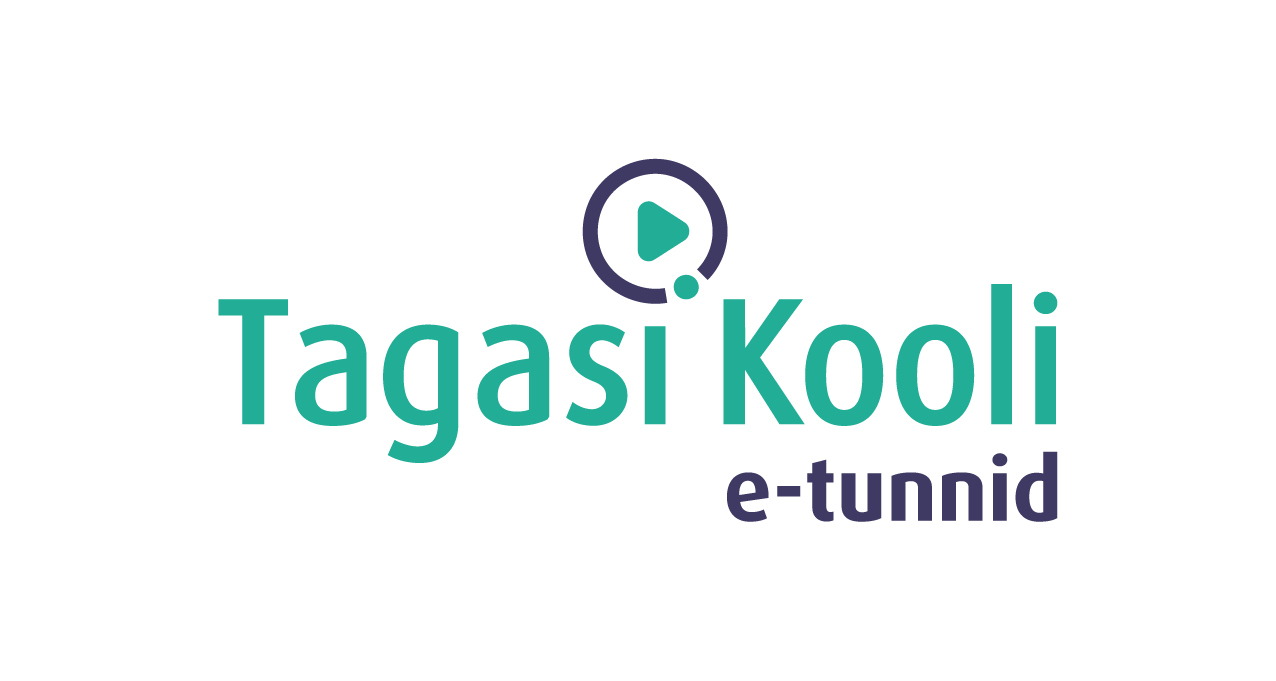 Tööleht “Miks peab salasõna olema salajane?”Selles e-tunnis räägime salasõnadest. Miks peavad salasõnad olema salajased? Milline on tugev salasõna? Ja miks ei tohiks avada suvalisi linke tundmatutelt saatjatelt? Kordame kõik need põhitarkused üle!Kasuta töölehte nii: enne otseülekannet mõtiskle oma salasõnade üleotseülekande ajal küsi küsimusi  pärast otseülekannet lahenda ülesandedENNE OTSEÜLEKANDE VAATAMIST MÕTISKLE OMA SALASÕNADE ÜLE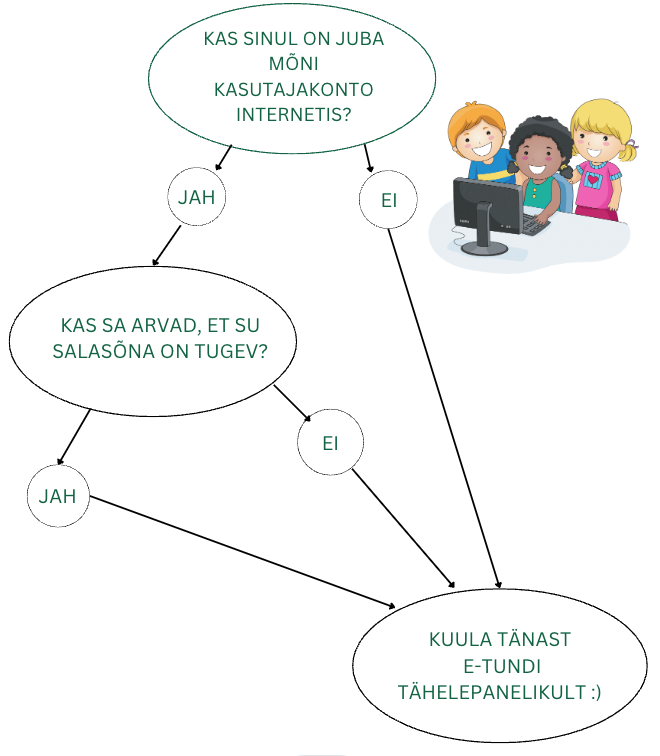 OTSEÜLEKANDE AJAL KÜSI KÜSIMUSISelleks, et saada vastuseid enda jaoks olulistele küsimustele, saad YouTube’i otseülekande ajal külalisõpetajalt küsimusi küsida. Selleks lisa vestlusesse või palu õpetajal oma küsimus vestlusesse lisada nii: Kaari 12. klass, Kurtna Kool. Kuidas saada presidendiks?Ole küsimust sõnastades viisakas ja täpne. Sinu küsimusi näevad kõik, kes samal ajal otseülekannet  vaatavad. Mida varem jõuad küsimused saata, seda suurema tõenäosusega jõuame vastata. OTSEÜLEKANDE JÄREL TEE ÜLESANDEIDSaid just eksperdilt häid mõtteid. Tee nüüd läbi järgmised ülesanded.Arutlege ühiselt klassis, milline oleks hea salasõna (aga ära sõbrale oma salasõna ütle!). Lõpetage ühiselt lause:HEA SALASÕNA ON _________________________________________________________________________________________________________________________________________________________________________________________________________________________________Mõelge klassis koos välja 2 head tugevat salasõna.MEIE KLASS MÕTLES VÄLJA SELLISE HEA SALASÕNA:  ________________________________ Mõtle ja märgi ära, kas Peetri salasõnad on turvalised või mitte. Arutlege klassis, miks.peeeteron turvalineei ole turvalinepEEt3r1702x%on turvalineei ole turvalinepets22juulion turvalineei ole turvalinesalasonaon turvalineei ole turvaline9p0owfk7ii_1yon turvalineei ole turvaline